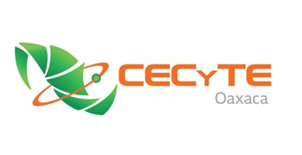 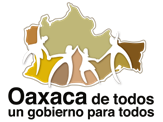 VALIDACIÓN DE LA TABLA DE APLICABILIDAD DE LAS OBLIGACIONES DE TRANSPARENCIA COMUNES DEL PODER  EJECUTIVODependencia o entidad: Colegio de Estudios  Científicos y Tecnológicos del Estado de Oaxaca.La validación de la  presente  tabla de aplicabilidad es susceptible de ser modificada cuando lo considere viable este Órgano Garante con base a la normatividad en la materia. Oaxaca de Juárez Oax., veintiséis de abril de dos mil diecisiete.ELABORÓ                                                                                                                                               Vo. Bo.LIC. THOMAS AGUILAR MENDOZA			                                                     LIC.  RICARDO DORANTES JIMENEZTipo de Sujeto obligado:Documento de origen:Administración CentralizadaDesconcentradoDescentralizadoDecreto de creación   12 de Marzo de 1994. ARTÍCULOFRACCIÓNAPLICA/NO APLICAMOTIVACIÓNFUNDAMENTOUNIDAD ADMINISTRATIVA RESPONSABLE DEGENERAR LA INFORMACIÓNOBSERVACIONESVALIDACIÓN IAIPArtículo 70
En la Ley Federal y de las Entidades Federativas se contemplará que los sujetos obligados pongan a disposición del público y mantengan actualizada, en los respectivos medios electrónicos, de acuerdo con sus facultades, atribuciones, funciones u objeto social, según corresponda, la información, por lo menos, de los temas, documentos y políticas que a continuación se señalan:Fracción I El marco normativo aplicable al sujeto obligado, en el que deberá incluirse leyes, códigos, reglamentos, decretos de creación, manuales administrativos, reglas de operación, criterios, políticas, entre otros;Aplica ARTÍCULO 21.- El Departamento Jurídico contará  con un Jefe de Departamento, quien dependerá directamente del Director General y tendrá las siguientes facultades:VII.	Compilar, revisar y mantener actualizada la información normativa relacionada con los asuntos de la competencia del Colegio.Art 21. Reglamento Interno del Colegio de Estudios Científicos y Tecnológicos del Estado de Oaxaca del 26 de marzo de 2015.Departamento Jurídico VALIDADAArtículo 70
En la Ley Federal y de las Entidades Federativas se contemplará que los sujetos obligados pongan a disposición del público y mantengan actualizada, en los respectivos medios electrónicos, de acuerdo con sus facultades, atribuciones, funciones u objeto social, según corresponda, la información, por lo menos, de los temas, documentos y políticas que a continuación se señalan:Fracción II Su estructura orgánica completa, en un formato que permita vincular cada parte de la estructura, las atribuciones y responsabilidades que le corresponden a cada servidor público, prestador de servicios profesionales o miembro de los sujetos obligados, de conformidad con las disposiciones aplicables;AplicaARTÍCULO 15.- La Dirección Administrativa contará con un Director, quien dependerá directamente del Director General y tendrá las siguientes facultades:I.	Planear, organizar, coordinar y controlar la gestión y aplicación de los recursos humanos, recursos financieros, recursos materiales y servicios del Colegio, de conformidad con la normatividad aplicable;Art 15. Del Reglamento Interno del Colegio de Estudios Científicos y Tecnológicos del Estado de Oaxaca del 26 de marzo de 2015. Dirección AdministrativaVALIDADAArtículo 70
En la Ley Federal y de las Entidades Federativas se contemplará que los sujetos obligados pongan a disposición del público y mantengan actualizada, en los respectivos medios electrónicos, de acuerdo con sus facultades, atribuciones, funciones u objeto social, según corresponda, la información, por lo menos, de los temas, documentos y políticas que a continuación se señalan:Fracción III Las facultades de cada Área;Aplica Todas las áreas y el Departamento JurídicoARTÍCULO 21.- El Departamento Jurídico contará  con un Jefe de Departamento, quien dependerá directamente del Director General y tendrá las siguientes facultades:VII.	Compilar, revisar y mantener actualizada la información normativa relacionada con los asuntos de la competencia del Colegio.Art 21. Reglamento Interno del Colegio de Estudios Científicos y Tecnológicos del Estado de Oaxaca del 26 de marzo de 2015.Departamento JurídicoVALIDADAArtículo 70
En la Ley Federal y de las Entidades Federativas se contemplará que los sujetos obligados pongan a disposición del público y mantengan actualizada, en los respectivos medios electrónicos, de acuerdo con sus facultades, atribuciones, funciones u objeto social, según corresponda, la información, por lo menos, de los temas, documentos y políticas que a continuación se señalan:Fracción IV Las metas y objetivos de las Áreas de conformidad con sus programas operativos;Aplica ARTÍCULO 24.- La Subdirección de Programación y Presupuesto, contará con un Subdirector, quien dependerá directamente del Director de Planeación y tendrá las siguientes facultades:II.	Diseñar y aplicar los mecanismos para el seguimiento del avance del cumplimiento de la programación y presupuestación de los programas, proyectos y metas autorizados del Colegio;Art 21. Reglamento Interno del Colegio de Estudios Científicos y Tecnológicos del Estado de Oaxaca del 26 de marzo de 2015.Subdirección de Programación y PresupuestoVALIDADAArtículo 70
En la Ley Federal y de las Entidades Federativas se contemplará que los sujetos obligados pongan a disposición del público y mantengan actualizada, en los respectivos medios electrónicos, de acuerdo con sus facultades, atribuciones, funciones u objeto social, según corresponda, la información, por lo menos, de los temas, documentos y políticas que a continuación se señalan:Fracción V Los indicadores relacionados con temas de interés público o trascendencia social que conforme a sus funciones, deban establecer;Aplica ARTÍCULO 24.- La Subdirección de Programación y Presupuesto, contará con un Subdirector, quien dependerá directamente del Director de Planeación y tendrá las siguientes facultades:II.	Diseñar y aplicar los mecanismos para el seguimiento del avance del cumplimiento de la programación y presupuestación de los programas, proyectos y metas autorizados del Colegio;Art 21. Reglamento Interno del Colegio de Estudios Científicos y Tecnológicos del Estado de Oaxaca del 26 de marzo de 2015.Subdirección de Programación y PresupuestoVALIDADAArtículo 70
En la Ley Federal y de las Entidades Federativas se contemplará que los sujetos obligados pongan a disposición del público y mantengan actualizada, en los respectivos medios electrónicos, de acuerdo con sus facultades, atribuciones, funciones u objeto social, según corresponda, la información, por lo menos, de los temas, documentos y políticas que a continuación se señalan:Fracción VI Los indicadores que permitan rendir cuenta de sus objetivos y resultados;AplicaARTÍCULO 24.- La Subdirección de Programación y Presupuesto, contará con un Subdirector, quien dependerá directamente del Director de Planeación y tendrá las siguientes facultades: I. Elaborar e integrar el Anteproyecto del Programa Operativo Anual del Colegio y dar seguimiento a programas, proyectos y metas, así como del presupuesto autorizado;II.	Diseñar y aplicar los mecanismos para el seguimiento del avance del cumplimiento de la programación y presupuestación de los programas, proyectos y metas autorizados del Colegio;Art 21. Reglamento Interno del Colegio de Estudios Científicos y Tecnológicos del Estado de Oaxaca del 26 de marzo de 2015.Subdirección de Programación y PresupuestoVALIDADAArtículo 70

…Fracción VII El directorio de todos los Servidores Públicos, a partir del nivel de jefe de departamento o su equivalente, o de menor nivel, cuando se brinde atención al público; manejen o apliquen recursos públicos; realicen actos de autoridad o presten servicios profesionales bajo el régimen de confianza u honorarios y personal de base. El directorio deberá incluir, al menos el nombre, cargo o nombramiento asignado, nivel del puesto en la estructura orgánica, fecha de alta en el cargo, número telefónico, domicilio para recibir correspondencia y dirección de correo electrónico oficiales;Aplica ARTÍCULO 17.- El Departamento de Recursos Humanos contará con un Jefe de Departamento, quien dependerá directamente del Director Administrativo y tendrá las siguientes facultades II.	Tramitar las altas y bajas del personal del Colegio, así como integrar y controlar los expedientes de los mismos;Art 17. Reglamento Interno del Colegio de Estudios Científicos y Tecnológicos del Estado de Oaxaca del 26 de marzo de 2015.Departamento de Recursos HumanosVALIDADAArtículo 70

…Fracción VIII La remuneración bruta y neta de todos los Servidores Públicos de base o de confianza, de todas las percepciones, incluyendo sueldos, prestaciones, gratificaciones, primas, comisiones, dietas, bonos, estímulos, ingresos y sistemas de compensación, señalando la periodicidad de dicha remuneración;Aplica ARTÍCULO 17.- El Departamento de Recursos Humanos contará con un Jefe de Departamento, quien dependerá directamente del Director Administrativo y tendrá las siguientes facultades:III.	Elaborar las nóminas de sueldos del personal del Colegio, aplicando la normatividad correspondiente y presentarlas a la Secretaría de Administración,  para su revisión y autorización;Art 17. Reglamento Interno del Colegio de Estudios Científicos y Tecnológicos del Estado de Oaxaca del 26 de marzo de 2015.Departamento de Recursos HumanosVALIDADAArtículo 70

…Fracción IX Los gastos de representación y viáticos, así como el objeto e informe de comisión correspondiente;Aplica ARTÍCULO 15.- La Dirección Administrativa contará con un Director, quien dependerá directamente del Director General y tendrá las siguientes facultades:XII.	Supervisar  y controlar el funcionamiento del Sistema Oficial de Viáticos, conforme a las disposiciones de la materia;Art 15. Reglamento Interno del Colegio de Estudios Científicos y Tecnológicos del Estado de Oaxaca del 26 de marzo de 2015.Dirección AdministrativaVALIDADAArtículo 70…Fracción XEl número total de las plazas y del personal de base y confianza, especificando el total de las vacantes, por nivel de puesto, para cada unidad administrativa;Aplica ARTÍCULO 17.- El Departamento de Recursos Humanos contará con un Jefe de Departamento, quien dependerá directamente del Director Administrativo y tendrá las siguientes facultades:II.	Tramitar las altas y bajas del personal del Colegio, así como integrar y controlar los expedientes de los mismos;Art 17. Reglamento Interno del Colegio de Estudios Científicos y Tecnológicos del Estado de Oaxaca del 26 de marzo de 2015.Departamento de Recursos HumanosVALIDADAArtículo 70

…Fracción XI Las contrataciones de servicios profesionales por honorarios, señalando los nombres de los prestadores de servicios, los servicios contratados, el monto de los honorarios y el periodo de contratación;AplicaARTÍCULO 17.- El Departamento de Recursos Humanos contará con un Jefe de Departamento, quien dependerá directamente del Director Administrativo y tendrá las siguientes facultades:II.	Tramitar las altas y bajas del personal del Colegio, así como integrar y controlar los expedientes de los mismos;Art 17. Reglamento Interno del Colegio de Estudios Científicos y Tecnológicos del Estado de Oaxaca del 26 de marzo de 2015.Departamento de Recursos HumanosVALIDADAArtículo 70

…Fracción XII La información en Versión Pública de las declaraciones patrimoniales de los Servidores Públicos que así lo determinen, en los sistemas habilitados para ello, de acuerdo a la normatividad aplicable;Aplica Art. 70 Ley General de Transparencia. Fracción XII.  Todos los servidores públicos de todas las áreas. Todos los servidores públicos VALIDADAArtículo 70

…Fracción XIII El domicilio de la Unidad de Transparencia, además de la dirección electrónica donde podrán recibirse las solicitudes para obtener la información;Aplica ARTÍCULO 40. La titularidad de la Unidad de Enlace y Acceso a la Información, para el cumplimiento de las disposiciones de la Ley de Transparencia, recaerá en el Jefe del Departamento Jurídico del Colegio, quien además de las facultades  que le marque este Reglamento y demás disposiciones legales aplicables, tendrá las siguientes facultades:V.	Recibir y tramitar las solicitudes de acceso, rectificación y/o cancelación de datos personales, así como darles seguimiento hasta la entrega de la respuesta, haciendo el correspondiente resguardoARTÍCULO 40. Reglamento Interno del Colegio de Estudios Científicos y Tecnológicos del Estado de Oaxaca del 26 de marzo de 2015.Unidad de Enlace y Acceso a la InformaciónVALIDADAArtículo 70

…Fracción XIV Las convocatorias a concursos para ocupar cargos públicos y los resultados de los mismos;Aplica ARTÍCULO 11.- La Subdirección de Ingreso y Formación de Personal contará con un Subdirector, quien dependerá directamente del Director General y tendrá las siguientes facultades: III.	Aplicar los criterios, términos y condiciones para el ingreso, la promoción, el reconocimiento y la permanencia de los docentes que establezcan la Ley;ARTÍCULO 11. Reglamento Interno del Colegio de Estudios Científicos y Tecnológicos del Estado de Oaxaca del 26 de marzo de 2015.Subdirección de Ingreso y Formación de PersonalVALIDADAArtículo 70…Fracción XV La información de los programas de subsidios, estímulos y apoyos, en el que se deberá informar respecto de los programas de transferencia, de servicios, de infraestructura social y de subsidio, en los que se deberá contener lo siguiente:... Aplica Secretaria de Educación Pública, Subsecretaria de Educación Media Superior.  VALIDADAArtículo 70

…Fracción XVI Las condiciones generales de trabajo, contratos o convenios que regulen las relaciones laborales del personal de base o de confianza, así como los recursos públicos económicos, en especie o donativos, que sean entregados a los sindicatos y ejerzan como recursos públicos;Aplica ARTÍCULO 17.- El Departamento de Recursos Humanos contará con un Jefe de Departamento, quien dependerá directamente del Director Administrativo y tendrá las siguientes facultades:I.	Aplicar las normas en materia de recursos humanos apegado al contrato colectivo de trabajo y disposiciones generales de la materia;ARTÍCULO 18.- El Departamento de Recursos Financieros contará con un Jefe de Departamento, quien dependerá directamente del Director Administrativo y tendrá las siguientes facultades:I.	Aplicar presupuestalmente los servicios personales y gastos de operación generados por el Colegio, en el Sistema Presupuestal de la Secretaría de Finanzas;ARTÍCULO 19.-El Departamento de Recursos Materiales y Servicios contará con un Jefe de Departamento, quien dependerá directamente del Director Administrativo y tendrá las siguientes facultades:II.	Formular, ejecutar y controlar el Programa Anual de Adquisiciones de Bienes y Servicios del Colegio, así como autorizar el pago de los gastos que se generen por éstos;ARTÍCULOS 17, 18 y 19 del  Reglamento Interno del Colegio de Estudios Científicos y Tecnológicos del Estado de Oaxaca del 26 de marzo de 2015 Departamento de Recursos Humanos,  Departamento de Recursos Financieros  y el Departamento de Recursos Materiales y ServiciosVALIDADAArtículo 70…Fracción XVII La información curricular, desde el nivel de jefe de departamento o equivalente, hasta el titular del sujeto obligado, así como, en su caso, las sanciones administrativas de que haya sido objeto;Aplica ARTÍCULO 17.- El Departamento de Recursos Humanos contará con un Jefe de Departamento, quien dependerá directamente del Director Administrativo y tendrá las siguientes facultades:II.	Tramitar las altas y bajas del personal del Colegio, así como integrar y controlar los expedientes de los mismos;ARTÍCULO 21.- El Departamento Jurídico contará  con un Jefe de Departamento, quien dependerá directamente del Director General y tendrá las siguientes facultades:I.	Representar al Colegio y ser apoderado legal de las Áreas Administrativas ante las autoridades judiciales, laborales, ministeriales y  administrativas  en los juicios y procedimientos  de cualquier naturaleza jurídica;ARTÍCULOS 17 Y 21  del  Reglamento Interno del Colegio de Estudios Científicos y Tecnológicos del Estado de Oaxaca del 26 de marzo de 2015Departamento de Recursos HumanosDepartamento JurídicoVALIDADAArtículo 70

…Fracción XVIII El listado de Servidores Públicos con sanciones administrativas definitivas, especificando la causa de sanción y la disposición;Aplica ARTÍCULO 21.- El Departamento Jurídico contará  con un Jefe de Departamento, quien dependerá directamente del Director General y tendrá las siguientes facultades:I.	Representar al Colegio y ser apoderado legal de las Áreas Administrativas ante las autoridades judiciales, laborales, ministeriales y  administrativas  en los juicios y procedimientos  de cualquier naturaleza jurídica;ARTÍCULO 21  del  Reglamento Interno del Colegio de Estudios Científicos y Tecnológicos del Estado de Oaxaca del 26 de marzo de 2015Departamento JurídicoVALIDADAArtículo 70

…Fracción XIX Los servicios que ofrecen señalando los requisitos para acceder a ellos;Aplica ARTÍCULO 13.- La Subdirección de Registro Escolar y Estadística, contará con un Subdirector, quien dependerá directamente del Director General  y tendrá las siguientes facultades:VIII.	Coordinar y verificar  la adecuada operación del Sistema computarizado de Control Escolar y de las unidades de control escolar en los Planteles y Centros de EMSaD;ARTÍCULO 13  del  Reglamento Interno del Colegio de Estudios Científicos y Tecnológicos del Estado de Oaxaca del 26 de marzo de 2015Subdirección de Registro Escolar y EstadísticaVALIDADAArtículo 70

…Fracción XX Los trámites, requisitos y formatos que ofrecen;Aplica ARTÍCULO 13.- La Subdirección de Registro Escolar y Estadística, contará con un Subdirector, quien dependerá directamente del Director General  y tendrá las siguientes facultades:VIII.	Coordinar y verificar  la adecuada operación del Sistema computarizado de Control Escolar y de las unidades de control escolar en los Planteles y Centros de EMSaD;ARTÍCULO 13  del  Reglamento Interno del Colegio de Estudios Científicos y Tecnológicos del Estado de Oaxaca del 26 de marzo de 2015Subdirección de Registro Escolar y EstadísticaVALIDADAArtículo 70

…Fracción XXI La información financiera sobre el presupuesto asignado, así como los informes del ejercicio trimestral del gasto, en términos de la Ley General de Contabilidad Gubernamental y demás normatividad aplicable;Aplica ARTÍCULO 15.- La Dirección Administrativa contará con un Director, quien dependerá directamente del Director General y tendrá las siguientes facultadesIII.	Administrar la aplicación del presupuesto asignado al Colegio, conforme a las políticas, estrategias y lineamientos emitidos por la Junta Directiva y la Dirección General y demás ordenamientos legales federales y estatales, así como proponer las modificaciones presupuestales necesarias, a fin de que los recursos sean obtenidos oportunamente;ARTÍCULO 22.- La Dirección de Planeación contará con un Director, quien dependerá directamente del Director General y tendrá las siguientes facultadesIII.	Coordinar las acciones de programación y presupuesto para el logro de los objetivos institucionales;ARTÍCULO 15,  y 22  del  Reglamento Interno del Colegio de Estudios Científicos y Tecnológicos del Estado de Oaxaca del 26 de marzo de 2015VALIDADAArtículo 70

…Fracción XXII La información relativa a la deuda pública, en términos de la normatividad aplicable; No aplica Es competencia de la Secretaria de Finanzas del Gobierno del estado en términos a lo establecido en términos del artículo 46 de la Ley Orgánica del Poder Ejecutivo.Departamento JurídicoVALIDADAArtículo 70

…Fracción XXIII Los montos destinados a gastos relativos a comunicación social y publicidad oficial desglosada por tipo de medio, proveedores, número de contrato y concepto o campaña;  Aplica Art. 37. La Dirección de Vinculación  con el Sector productivo  contará con un Director,  quien dependerá directamente  del Director General y tendrá las siguientes facultades: …VII. Promover la oferta educativa del Colegio  en coordinación con  las áreas sustantivas del Colegio. ARTÍCULO 37, fracción VII   del  Reglamento Interno del Colegio de Estudios Científicos y Tecnológicos del Estado de Oaxaca del 26 de marzo de 2015VALIDADAArtículo 70

…Fracción XXIV Los informes de resultados de las auditorías al ejercicio presupuestal de cada sujeto obligado que se realicen y, en su caso, las aclaraciones que correspondan; aplica Art. 15  La  Dirección Administrativa  contará con un Director, quien  dependerá directamente  del Director General IV. Dirigir y controlar la formulación de los informes  que las Dependencias  Normativas requieran  para medir la eficiencia y transparencia  del ejercicio del gasto público. ARTÍCULO 15, fracción IV   del  Reglamento Interno del Colegio de Estudios Científicos y Tecnológicos del Estado de Oaxaca del 26 de marzo de 2015VALIDADAArtículo 70

…Fracción XXV El resultado de la dictaminación de los estados financieros;Aplica ARTÍCULO 15.- La Dirección Administrativa contará con un Director, quien dependerá directamente del Director General y tendrá las siguientes facultades:V.	Vigilar que se opere correctamente el Sistema de Contabilidad y la generación de Estados Financieros del Colegio, que determinen las instancias correspondientes;ARTÍCULO 15  del  Reglamento Interno del Colegio de Estudios Científicos y Tecnológicos del Estado de Oaxaca del 26 de marzo de 2015VALIDADAArtículo 70

…Fracción XXVI Los montos, criterios, convocatorias y listado de personas físicas o morales a quienes, por cualquier motivo, se les asigne o permita usar recursos públicos o, en los términos de las disposiciones aplicables, realicen actos de autoridad. Asimismo, los informes que dichas personas les entreguen sobre el uso y destino de dichos recursos;  Aplica Departamento de Recursos Humanos,  Departamento de Recursos Financieros  y el Departamento de Recursos Materiales y ServiciosVALIDADAArtículo 70

…Fracción XXVII Las concesiones, contratos, convenios, permisos, licencias o autorizaciones otorgados, especificando los titulares de aquéllos, debiendo publicarse su objeto, nombre o razón social del titular, vigencia, tipo, términos, condiciones, monto y modificaciones, así como si el procedimiento involucra el aprovechamiento de bienes, servicios y/o recursos públicos;Aplica ARTÍCULO 11.- La Subdirección de Ingreso y Formación de Personal contará con un Subdirector, quien dependerá directamente del Director General y tendrá las siguientes facultadesV.	Formular los proyectos de acuerdos, contratos, convenios de colaboración con instituciones dedicadas a la formación pedagógica de los profesionales de la educación e instituciones de educación superior nacionales o extranjeras;ARTÍCULO 37.- La Dirección de Vinculación con el Sector Productivo contará con un Director, quien dependerá directamente del Director General y tendrá las siguientes facultades:III.	Proponer, gestionar y dar seguimiento a Convenios de vinculación con el sector productivo e implementar acciones específicas en coordinación con las áreas sustantivas del Colegio;IX.	Apoyar a los Planteles, Centros de EMSaD y áreas administrativas del Colegio, en la celebración de convenios para la realización de prácticas profesionales y servicio social de los estudiantes;ARTÍCULO 19.- El Departamento de Recursos Materiales y Servicios contará con un Jefe de Departamento, quien dependerá directamente del Director Administrativo y tendrá las siguientes facultades:I.	Fungir como miembro integrante del Comité de Adquisiciones, Arrendamientos y Servicios del Colegio y coadyuvar en su funcionamiento, de acuerdo con las disposiciones federales; II.	Formular, ejecutar y controlar el Programa Anual de Adquisiciones de Bienes y Servicios del Colegio, así como autorizar el pago de los gastos que se generen por éstos;ARTÍCULO 11, 37 y 19 del  Reglamento Interno del Colegio de Estudios Científicos y Tecnológicos del Estado de Oaxaca del 26 de marzo de 2015Subdirección de Ingreso y Formación de Personal, Dirección de Vinculación con el Sector Productivo y el Departamento de Recursos Materiales y ServiciosVALIDADAArtículo 70

…Fracción XXVIII La información sobre los resultados sobre procedimientos de adjudicación directa, invitación restringida y licitación de cualquier naturaleza, incluyendo la Versión Pública del Expediente respectivo y de los contratos celebrados, que deberá contener, por lo menos, lo siguiente:…Aplica ARTÍCULO 15.- La Dirección Administrativa contará con un Director, quien dependerá directamente del Director General y tendrá las siguientes facultades:IX.	Administrar el Programa Anual de Adquisiciones de Bienes y Servicios del Colegio; así como autorizar el pago de los gastos de operación del Colegio, con apego a la normatividad aplicable: ARTÍCULO 19.- El  Departamento de Recursos Materiales y Servicios contará con un Jefe de Departamento, quien dependerá directamente del Director Administrativo y tendrá las siguientes facultades:I.	Fungir como miembro integrante del Comité de Adquisiciones, Arrendamientos y Servicios del Colegio y coadyuvar en su funcionamiento, de acuerdo con las disposiciones federales.ARTÍCULO 15 y 19 del  Reglamento Interno del Colegio de Estudios Científicos y Tecnológicos del Estado de Oaxaca del 26 de marzo de 2015La Dirección Administrativa y el Departamento de Recursos Materiales y ServiciosVALIDADAArtículo 70

…Fracción XXIX Los informes que por disposición legal generen los sujetos obligados; Aplica ARTÍCULO 8.-  El Colegio contará con Director General en términos de los artículos 4° fracción II y 12° de su Decreto de creación, quien independientemente de las facultades que le consigna el artículo 14° de su Decreto y la Ley de Entidades, tendrá las siguientes:X.	Informar periódicamente a la Junta, el avance de las metas del Plan Anual y el Plan de Desarrollo Institucional, así como lo correspondiente de las sesiones ordinarias y extraordinarias;ARTÍCULO 8 del  Reglamento Interno del Colegio de Estudios Científicos y Tecnológicos del Estado de Oaxaca del 26 de marzo de 2015VALIDADAArtículo 70

…Fracción XXX Las estadísticas que generen en cumplimiento de sus facultades, competencias o funciones con la mayor desagregación posible;Aplica ARTÍCULO 13.- La Subdirección de Registro Escolar y Estadística, contará con un Subdirector, quien dependerá directamente del Director General  y tendrá las siguientes facultades:X.	Realizar análisis estadísticos de la información y dotarla a los Planteles y Centros de EMSaD que lo requieran para su planes de mejora;ARTÍCULO 13 del  Reglamento Interno del Colegio de Estudios Científicos y Tecnológicos del Estado de Oaxaca del 26 de marzo de 2015VALIDADAArtículo 70

…Fracción XXXI Informe de avances programáticos o presupuestales, balances generales y su estado financiero;Aplica ARTÍCULO 22.- La Dirección de Planeación contará con un Director, quien dependerá directamente del Director General y tendrá las siguientes facultades:II.	Dirigir las acciones de planeación, programación y presupuesto para el logro de los objetivos institucionales;ARTÍCULO 18.- El Departamento de Recursos Financieros contará con un Jefe de Departamento, quien dependerá directamente del Director Administrativo y tendrá las siguientes facultades:V.	Registrar todas las operaciones del Colegio para armonizar los resultados que serán plasmados en los Estados Financieros del Colegio, a través del Sistema de Contabilidad Gubernamental;ARTÍCULO 22 y 18 del  Reglamento Interno del Colegio de Estudios Científicos y Tecnológicos del Estado de Oaxaca del 26 de marzo de 2015Dirección de Planeación y Departamento de Recursos FinancierosVALIDADAArtículo 70
…Fracción XXXII Padrón de proveedores y contratistas;Aplica ARTÍCULO 19. El Departamento de Recursos  Materiales y Servicios contará con un Jefe de Departamento, quien dependerá  directamente del Director Administrativo   y tendrá las siguientes  facultades: I. Fungir  como miembro  integrante  del Comité de Adquisiciones, Arrendamientos y Servicios del Colegio y coadyuvar  en su funcionamiento,  de acuerdo  con las disposiciones federales.  III. Recibir y tramitar las facturas que presenten los proveedores de bienes y servicios que correspondan al Programa Anual referido en la fracción anterior y turnarlas para  su pago, al departamento de recursos financieros del Colegio. ARTÍCULO 19  fracciones I y III del  Reglamento Interno del Colegio de Estudios Científicos y Tecnológicos del Estado de Oaxaca del 26 de marzo de 2015VALIDADAArtículo 70

…Fracción XXXIII Los convenios de coordinación de concertación con los sectores social y privado;APLICAARTÍCULO 11.- La Subdirección de Ingreso y Formación de Personal contará con un Subdirector, quien dependerá directamente del Director General y tendrá las siguientes facultades:V.	Formular los proyectos de acuerdos, contratos, convenios de colaboración con instituciones dedicadas a la formación pedagógica de los profesionales de la educación e instituciones de educación superior nacionales o extranjeras;ARTÍCULO 37.- La Dirección de Vinculación con el Sector Productivo contará con un Director, quien dependerá directamente del Director General y tendrá las siguientes facultades:III.	Proponer, gestionar y dar seguimiento a Convenios de vinculación con el sector productivo e implementar acciones específicas en coordinación con las áreas sustantivas del Colegio;ARTÍCULO 11 y 37 del  Reglamento Interno del Colegio de Estudios Científicos y Tecnológicos del Estado de Oaxaca del 26 de marzo de 2015Subdirección de Ingreso y Formación de Personal y la Dirección de Vinculación con el Sector ProductivoVALIDADAArtículo 70

…Fracción XXXIV El inventario de bienes muebles e inmuebles en posesión y propiedad;Aplica ARTÍCULO 21.- El Departamento Jurídico contará  con un Jefe de Departamento, quien dependerá directamente del Director General y tendrá las siguientes facultades:VI.	Tramitar y resguardar la documentación que acredite la propiedad y posesión de los bienes inmuebles del Colegio, así como actualizar y controlar el inventario de los mismos;ARTÍCULO 19.- El Departamento de Recursos Materiales y Servicios contará con un Jefe de Departamento, quien dependerá directamente del Director Administrativo y tendrá las siguientes facultades:V.	Operar y controlar el sistema de inventarios de bienes muebles que establezca la dependencia normativa y aplicar los mecanismos internos para su levantamiento y actualización;ARTÍCULO 21 y 19 del  Reglamento Interno del Colegio de Estudios Científicos y Tecnológicos del Estado de Oaxaca del 26 de marzo de 2015Departamento Jurídico y Departamento de Recursos Materiales y ServiciosVALIDADAArtículo 70

…Fracción XXXV Las recomendaciones emitidas por los órganos públicos del Estado mexicano u organismos internacionales garantes de los derechos humanos, así como las acciones que han llevado a cabo para su atención;Aplica ARTÍCULO 21.- El Departamento Jurídico contará  con un Jefe de Departamento, quien dependerá directamente del Director General y tendrá las siguientes facultades:I.	Representar al Colegio y ser apoderado legal de las Áreas Administrativas ante las autoridades judiciales, laborales, ministeriales y  administrativas  en los juicios y procedimientos  de cualquier naturaleza jurídica;ARTÍCULO 21 y 19 del  Reglamento Interno del Colegio de Estudios Científicos y Tecnológicos del Estado de Oaxaca del 26 de marzo de 2015Departamento JurídicoVALIDADAArtículo 70

…Fracción XXXVI Las resoluciones y laudos que se emitan en procesos o procedimientos seguidos en forma de juicio;Aplica ARTÍCULO 21.- El Departamento Jurídico contará  con un Jefe de Departamento, quien dependerá directamente del Director General y tendrá las siguientes facultades:I.	Representar al Colegio y ser apoderado legal de las Áreas Administrativas ante las autoridades judiciales, laborales, ministeriales y  administrativas  en los juicios y procedimientos  de cualquier naturaleza jurídica;ARTÍCULO 21 y 19 del  Reglamento Interno del Colegio de Estudios Científicos y Tecnológicos del Estado de Oaxaca del 26 de marzo de 2015Departamento JurídicoVALIDADAArtículo 70

…Fracción XXXVII Los mecanismos de participación ciudadana; Aplica No se  contempla en  la normatividad del Colegio mecanismos de participación ciudadana. VALIDADAArtículo 70

…Fracción XXXVIII Los programas que ofrecen, incluyendo información sobre la población, objetivo y destino, así como los trámites, tiempos de respuesta, requisitos y formatos para acceder a los mismos;Aplica ARTÍCULO 13.- La Subdirección de Registro Escolar y Estadística, contará con un Subdirector, quien dependerá directamente del Director General  y tendrá las siguientes facultades:IX.	Establecer coordinación con la Dirección Académica y Dirección de Educación a Distancia, para generar la información estadística requerida en apego a lo establecido por la Dirección General de Planeación y Estadística Educativa de la Subsecretaría de Educación Media Superior; X.	Realizar análisis estadísticos de la información y dotarla a los Planteles y Centros de EMSaD que lo requieran para su planes de mejora;ARTÍCULO 13  del  Reglamento Interno del Colegio de Estudios Científicos y Tecnológicos del Estado de Oaxaca del 26 de marzo de 2015Subdirección de Registro EscolarVALIDADAArtículo 70

…Fracción XXXIX Las actas y resoluciones del Comité de Transparencia de los sujetos obligados;Aplica ARTÍCULO 40. La titularidad de la Unidad de Enlace y Acceso a la Información, para el cumplimiento de las disposiciones de la Ley de Transparencia, recaerá en el Jefe del Departamento Jurídico del Colegio, quien además de las FACULTADES que le marque este Reglamento y demás disposicioness legales aplicables, tendrá las siguientes facultades:III.	Verificar que la información pública de oficio del Colegio se encuentre debidamente actualizada y se suba al portal;ARTÍCULO 40  del  Reglamento Interno del Colegio de Estudios Científicos y Tecnológicos del Estado de Oaxaca del 26 de marzo de 2015Unidad de Enlace y Acceso a la InformaciónVALIDADAArtículo 70
…Fracción XL Todas las evaluaciones y encuestas que hagan los sujetos obligados a programas financiados con recursos públicos;NO APLICAARTÍCULO 11.- La Subdirección de Ingreso y Formación de Personal contará con un Subdirector, quien dependerá directamente del Director General y tendrá las siguientes facultades:VIII.	Programar y brindar el Servicio de Asistencia Técnica en la escuela con cursos, investigaciones aplicadas y estudios de posgrado, para los docentes y directivos de los Planteles y Centros de EMSaD;VI.	Coordinar la adecuada aplicación de las evaluaciones del aprendizaje para dar seguimiento al perfil de ingreso y al logro del perfil del egreso de los estudiantes; ARTÍCULO 30.- El Departamento de Servicios Docentes, contará con un Jefe de Departamento, quien dependerá directamente del Director Académico y tendrá las siguientes facultades: VIII.	Promover la aplicación de las evaluaciones de desempeño del personal docente, de acuerdo a los procedimientos establecidos por la Coordinación Sectorial de Desarrollo Académico (COSDAC); yARTÍCULO 34.- El Departamento de Desarrollo Académico, contará con un Jefe de Departamento, quien dependerá directamente del Director de Educación a Distancia  y tendrá las siguientes facultades:IV.	Supervisar en coordinación con el Departamento de Desarrollo Académico, la adecuada aplicación de las evaluaciones del aprendizaje, para dar seguimiento al perfil de ingreso y al logro del perfil de egreso de los estudiantes;ARTÍCULO 29.- El Departamento de Planes y Programas, contará con un Jefe de Departamento, quien dependerá directamente del Director Académico y tendrá las siguientes facultades:VI.	Coordinar la adecuada aplicación de las evaluaciones del aprendizaje para dar seguimiento al perfil de ingreso y al logro del perfil del egreso de los estudiantes; ARTÍCULO 11, 34, 30  y 29  del  Reglamento Interno del Colegio de Estudios Científicos y Tecnológicos del Estado de Oaxaca del 26 de marzo de 2015Subdirección de Ingreso y Formación de Personal y el Departamento de Servicios Docentes, Departamento de Desarrollo Académico y Departamento de Planes y ProgramasSe aplican encuestas www.cecyteo.edu.mx/encuestaseducativas  esta pagin aesta ligada con la COSDAC a Coordinación Sectorial de Desarrollo Académico es una entidad de la Subsecretaria de Educación Media Superior.VALIDADAArtículo 70
…Fracción XLI Los estudios financiados con recursos públicos;NO APLICAARTÍCULO 11.- La Subdirección de Ingreso y Formación de Personal contará con un Subdirector, quien dependerá directamente del Director General y tendrá las siguientes facultades:VIII.	Planear, organizar y dirigir el proceso de formación continua, actualización, desarrollo profesional y avance cultural del personal docente, personal con funciones de dirección y supervisión en servicio;VALIDADAArtículo 70
…Fracción XLII El listado de jubilados y pensionados y el monto que reciben;aplica  El Colegio  no cuenta  con  nóminas  de pensionados ni jubilados, los maneja el Instituto Mexicano del Seguro Social. El responsable de generar esta relación es el Instituto Mexicano del Seguro Social.VALIDADAArtículo 70
…Fracción XLIII Los ingresos recibidos por cualquier concepto señalando el nombre de los responsables de recibirlos, administrarlos y ejercerlos, así como su destino, indicando el destino de cada uno de ellos;aplicaARTÍCULO 18.- El Departamento de Recursos Financieros contará con un Jefe de Departamento, quien dependerá directamente del Director Administrativo y tendrá las siguientes facultades:I.	Aplicar presupuestalmente los servicios personales y gastos de operación generados por el Colegio, en el Sistema Presupuestal de la Secretaría de Finanzas;ARTÍCULO 19.-El Departamento de Recursos Materiales y Servicios contará con un Jefe de Departamento, quien dependerá directamente del Director Administrativo y tendrá las siguientes facultades:II.	Formular, ejecutar y controlar el Programa Anual de Adquisiciones de Bienes y Servicios del Colegio, así como autorizar el pago de los gastos que se generen por éstos;ARTÍCULOS  18 y 19 del  Reglamento Interno del Colegio de Estudios Científicos y Tecnológicos del Estado de Oaxaca del 26 de marzo de 2015Departamento de Recursos Financieros y Departamento de Recursos Materiales y ServiciosVALIDADAArtículo 70
…Fracción XLIV Donaciones hechas a terceros en dinero o en especie;Aplica Dirección Administrativa y Departamento de Recursos Materiales y ServiciosVALIDADAArtículo 70
…Fracción XLV El catálogo de disposición y guía de archivo documental;APLICAARTÍCULO 15.- La Dirección Administrativa contará con un Director, quien dependerá directamente del Director General y tendrá las siguientes facultades:XVI.	Administrar la operación del archivo de concentración del Colegio, yARTÍCULO 19.- El Departamento de Recursos Materiales y Servicios contará con un Jefe de Departamento, quien dependerá directamente del Director Administrativo y tendrá las siguientes facultades:XI.	Operar y controlar el archivo de concentración del Colegio; yARTÍCULOS  185y 19 del  Reglamento Interno del Colegio de Estudios Científicos y Tecnológicos del Estado de Oaxaca del 26 de marzo de 2015Dirección Administrativa y Departamento de Recursos Materiales y ServiciosVALIDADAArtículo 70

…Fracción XLVI Las actas de sesiones ordinarias y extraordinarias, así como las opiniones y recomendaciones que emitan, en su caso, los consejos consultivos;APLICAARTÍCULO 8.-  El Colegio contará con Director General en términos de los artículos 4° fracción II y 12° de su Decreto de creación, quien independientemente de las facultades que le consigna el artículo 14° de su Decreto y la Ley de Entidades, tendrá las siguientes:IX.	Cumplir y hacer cumplir los acuerdos dictados por la Junta  del Colegio;X.	Informar periódicamente a la Junta, el avance de las metas del Plan Anual y el Plan de Desarrollo Institucional, así como lo correspondiente de las sesiones ordinarias y extraordinarias;ARTÍCULO  8  del  Reglamento Interno del Colegio de Estudios Científicos y Tecnológicos del Estado de Oaxaca del 26 de marzo de 2015Director GeneralVALIDADAArtículo 70

…Fracción XLVII Para efectos estadísticos, el listado de solicitudes a las empresas concesionarias de telecomunicaciones y proveedores de servicios o aplicaciones de Internet para la intervención de comunicaciones privadas, el acceso al registro de comunicaciones y la localización geográfica en tiempo real de equipos de comunicación, que contenga exclusivamente el objeto, el alcance temporal y los fundamentos legales del requerimiento, así como, en su caso, la mención de que cuenta con la autorización judicial correspondiente, y No aplica No aplica porque  no se han realizado  solicitudes a dichas empresas  y proveedores, pidiéndoles: a) Intervención de comunicaciones privadas; b) el acceso al registro  de comunicaciones,  y c) la localización geográfica en tiempo real de equipos de comunicación. VALIDADAArtículo 70

…Fracción XLVIII Cualquier otra información que sea de utilidad o se considere relevante, además de la que, con base en la información estadística, responda a las preguntas hechas con más frecuencia por el público.Aplica ARTÍCULO 13.- La Subdirección de Registro Escolar y Estadística, contará con un Subdirector, quien dependerá directamente del Director General  y tendrá las siguientes facultades:IX.	Establecer coordinación con la Dirección Académica y Dirección de Educación a Distancia, para generar la información estadística requerida en apego a lo establecido por la Dirección General de Planeación y Estadística Educativa de la Subsecretaría de Educación Media Superior; X.	Realizar análisis estadísticos de la información y dotarla a los Planteles y Centros de EMSaD que lo requieran para su planes de mejora;ARTÍCULOS  13 y 19 del  Reglamento Interno del Colegio de Estudios Científicos y Tecnológicos del Estado de Oaxaca del 26 de marzo de 2015La Subdirección de Registro EscolarVALIDADA